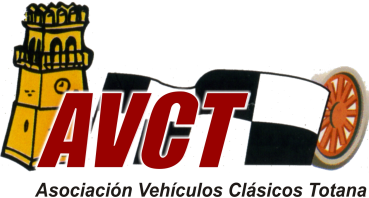 XI CONCENTRACION 6 DE DICIEMBRE DE 2015Hola compañeros y amantes de los vehículos clásicos,Desde la Asociación Vehículos Clásicos de Totana, queremos invitarles una vez más a nuestra concentración de vehículos clásicos para coches y motos que se realizará el próximo 6 de Diciembre en la ciudad de Totana (Murcia), con la siguiente programación:8:30H   - APERTURA DE INSCRIPCIONES (Plaza de la Constitución - centro del pueblo).
10:00H - CIERRE DE INSCRIPCIONES, EXPOSICION DE VEHÍCULOS, DESAYUNO y ALMUERZO PARA TODOS LOS INSCRITOS. 
12:30H – SALIDA. RECORRIDO POR TOTANA CON DIRECCIÓN AL RESTAURANTE EXECUTIVE SPORT13:30H - LLEGADA A RESTAURANTE. Durante la comida se realizará la entrega de trofeos a los clubes asistentes, sorteo de varios regalos donados por los patrocinadores. La comida estará amenizada por el grupo musical Nagha, con el cual ya pudimos contar el año pasado.Esperando su asistencia, y deseando que pasen un día estupendo, os mandamos un saludo.Gracias por vuestra participación.PRECIOS CONCENTRACION:ADULTOS Y NIÑOS DE + DE 12 AÑOSINSCRIPCION + DESAYUNO + ALMUERZO + OBSEQUIO: 10€INSCRIPCION + DESAYUNO + ALMUERZO + COMIDA + OBSEQUIO: 30€NIÑOS DE – DE 12 AÑOSINSCRIPCION + DESAYUNO + ALMUERZO + OBSEQUIO: 10€INSCRIPCION + DESAYUNO + ALMUERZO + COMIDA + OBSEQUIO: 20€LA INSCRIPICION DEBERA REALIZARSE MEDIANTE INGRESO EN EL NUMERO DE CUENTA SIGUIENTE: - CAJAMAR – ES90/3058/0262/46/2720027404, INDICANDO APELLIDOS, NOMBRE Y DNI, DE LAS PERSONAS A INSCRIBIR.EL RESGUARDO DE INGRESO, JUNTO CON LA INSCRIPCIÓN DEBERA REMITIRSE A clasicos-totana@hotmail.com. O AL FAX 968-424307 Y OBLIGATORIAMENTE PRESENTARSE EL DIA DEL EVENTOSOLO SE ADMITIRAN LAS INSCRIPCIONES REALIZADAS HASTA EL DIA 2/12/2015. 